Actividad 1 Guía de Aprendizaje Ciencias Naturales N°1 Tercero Básico A-B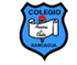 Nombre: _____________________________________________Te doy la bienvenida a esta nueva unidad de aprendizaje, el primer tema de trabajo es “La luz”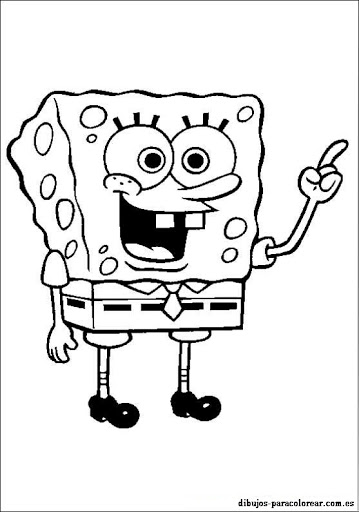 